Thursday 7th May		Whales (Non-fiction) Reading Comprehension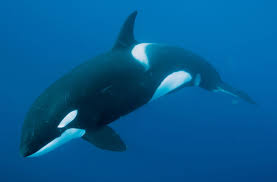 Questions 1. How long have whales been swimming in the oceans?  _________________________________________________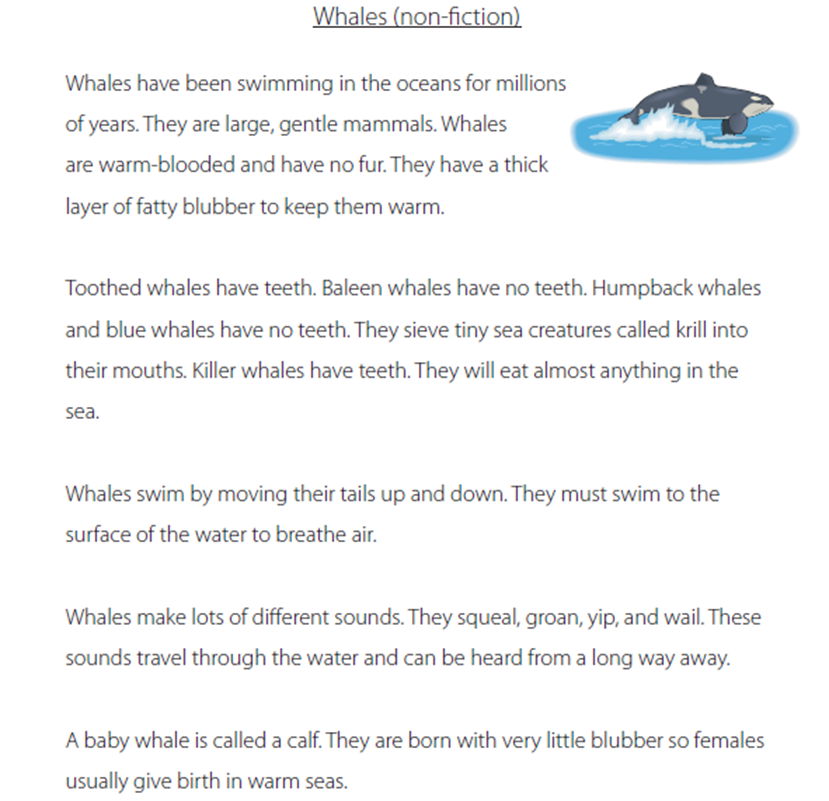 2. Are whales warm-blooded or cold-blooded? __________________________________________________3. Whales have a thick layer of fat. What is it called? __________________________________________________4. Blue whales feed on tiny creatures called: a prawns b seaweed c krill d ants5. How do whales swim? __________________________________________________6. Why do whales swim to the surface of the water? ____________________________________________________7. Write down three different sounds that whales can make._____________________________________________________________________